SMLOUVA O SDRUŽENÉM DRUŽSTVU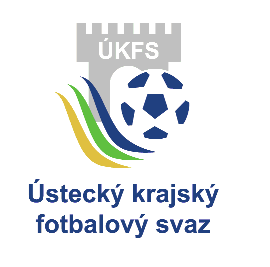 2021-2022Smlouva o sdruženém družstvu – soutěžní ročník 2021/22:1. …………………………………………………………………………………………….(klub č. 1 - právní zástupce sdruženého družstva, nese odpovědnost za sdružené družstvo)2. …………………………………………………………………………………………….(klub č. 2)věková kategorie: ……………………… domácí hřiště ……………………………………Ujednání klubů v případě skončení sdruženého družstva:Příslušnost k soutěži zachována klubu …………………………………………………Klub ……….…………………..… bere na vědomí, že bude zařazen do nejnižší soutěže.Podepsáním této smlouvy statutární zástupci klubů potvrzují, souhlas s ustanovením soutěžního řádu příloha č. 2 § 9 odst. 2  Smlouva je platná pouze pro soutěžní ročník 2021/22 od data potvrzení řídícího orgánu do 30. června 2022. Smlouvu nelze vypovědět.Statutární zástupce klubu č. 1 prohlašuje, že účast družstva je zabezpečena dostatečným počtem hráčů a funkcionářů včetně materiálního a ekonomického vybavení, současně bere na vědomí, že v případě odhlášení (odstoupení, vyloučení) uhradí orgánu FAČR příslušné poplatky.klub č. 1 (právní zástupce sdruženého družstva)……..……………………………...									    datum a razítko.…………………………………………………..……....	……..……………………………..statutární zástupce, jméno, příjmení a ID			         podpisklub č. 2……..…………………………….									    datum a razítko.…………………………………………………..……....	……..……………………..………statutární zástupce, jméno, příjmení a ID			         podpispotvrzení řídícího orgánu……..……………………………...									    datum a razítko.…………………………………………………..……....	……..……………………..………jméno a příjmení					         podpisSeznam hráčůSplňující podmínky ustanovení § 9 odst. 2 písmeno c), d), f), g) příloha č. 2.  SŘ FAČR……..……………………………...									     datum a razítko.…………………………………………………..……....	……..……………………………..statutární zástupce, jméno, příjmení a ID			           podpisPoř.Příjmení, jménoIdentifikační kódMateřský klub1234567891011121314151617181920